寶雅國際股份有限公司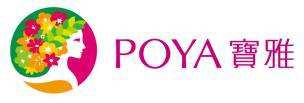 應徵人員資料表員工編號：	感應卡號:	List-(人 01)-2020-08-01應徵人員個人資料蒐集處理利用同意聲明書經	貴公司已依法明確將下列事項告知本人後，同意將本人於本應徵人員資料表上所載個人資料（包括面試時口頭所述或自行提出之書面資料）提供予	貴公司。據此，本人玆聲明同意如下事項：一、 貴公司在本人將個人資料提供予	貴公司前，已將下列事項明確告知本人，且本人係在明確了解貴公司所告知內容之情形下，將個人資料提供予	貴公司。資料蒐集目的：人才招募及其人事行政管理所需。資料之處理及利用：期間：提供資料日起算六個月內；惟正式錄取者，於契約關係生效日起至契約關係解消後 5 年內。地區：台灣。對象：寶雅國際股份有限公司方式：以合理方式為之。本人得依	貴公司指定之方式及程序及個人資料保護法規定行使下列權利：查詢或請求閱覽；請求製給複製本；請求補充或更正；請求停止蒐集、處理或利用；或請求刪除。本人知悉並了解，如本人未依	貴公司之指示提供個人資料予	貴公司，將可能影響前述資料蒐集目的之遂行。二、 本人保證，本人所提供之個人資料，均為真實且正確；如有不實或事後有變更者，本人將立即檢附相關證明文件送交 貴公司辦理更正。三、 除法令另有規定或主管機關另有要求外，若本人向 貴公司提出停止蒐集、處理、利用或請求刪除個人資料之請求，將導致 貴公司違背法令或主管機關之要求時，本人同意 貴公司得繼續蒐集、處理、利用或保留個人資料。實習需知與分發意願表一、 經確認錄取寶雅實習生，本公司將於報到後三個月內將進行在職訓練考核，經筆試及操作考試成績未達標準而無法勝任其所擔任之工作者，本公司得提前終止實習合約。二、 因應公司業務需求，實習期間是否可配合工作地點調動□同縣市鄰近門市(20 公里內)可配合調動	□無法配合調動三、 經確認錄取寶雅實習生後，將參考以下個人意願地區分發實習分店12，請如實填寫，最終實習分店仍以本公司分發通知為主第一意願(縣)市：	，請依序填寫此縣市三個意願鄉市鎮區：第一順位： 	第二順位： 	第三順位： 	第二意願(縣)市：	，請依序填寫此縣市三個意願鄉市鎮區：第一順位： 	第二順位： 	第三順位： 	範例：第一意願(縣)市：台北市，請依序填寫此縣市三個意願鄉市鎮區：第一順位：松山區第二順位：信義區第三順位：中山區1全台寶雅門市查詢：https://www.poya.com.tw/store2全台寶家門市查詢：https://www.poyahome.com.tw/store姓姓名名性別性別性別□男□女□男□女□男□女應徵項目應徵項目應徵項目應徵項目應徵項目應徵項目填表日期	年	月	日填表日期	年	月	日填表日期	年	月	日填表日期	年	月	日出生日期出生日期出生日期出生日期出生日期年月	日月	日月	日月	日月	日月	日身高身高身高CMCMCM期望待遇期望待遇期望待遇期望待遇期望待遇期望待遇□ 依公司規定□期望	＿＿元□ 依公司規定□期望	＿＿元□ 依公司規定□期望	＿＿元□ 依公司規定□期望	＿＿元□ 依公司規定□期望	＿＿元□ 依公司規定□期望	＿＿元□ 依公司規定□期望	＿＿元□ 依公司規定□期望	＿＿元□ 依公司規定□期望	＿＿元應徵管道應徵管道應徵管道應徵管道身份證號身份證號身份證號身份證號身份證號體重體重體重KGKGKG駕	照駕	照駕	照駕	照駕	照駕	照□無 □重(輕)型機車□汽車駕照□無 □重(輕)型機車□汽車駕照□無 □重(輕)型機車□汽車駕照□無 □重(輕)型機車□汽車駕照□無 □重(輕)型機車□汽車駕照□無 □重(輕)型機車□汽車駕照□無 □重(輕)型機車□汽車駕照□無 □重(輕)型機車□汽車駕照□無 □重(輕)型機車□汽車駕照□求才網站	人力銀行□求才網站	人力銀行□求才網站	人力銀行□求才網站	人力銀行婚姻狀況婚姻狀況婚姻狀況婚姻狀況婚姻狀況□ 已婚□ 未婚,子女	人□ 已婚□ 未婚,子女	人□ 已婚□ 未婚,子女	人□ 已婚□ 未婚,子女	人□ 已婚□ 未婚,子女	人□ 已婚□ 未婚,子女	人□ 已婚□ 未婚,子女	人血型血型血型交通工具交通工具交通工具交通工具交通工具交通工具□ 機車□汽車□大眾運輸工具□其他□ 機車□汽車□大眾運輸工具□其他□ 機車□汽車□大眾運輸工具□其他□ 機車□汽車□大眾運輸工具□其他□ 機車□汽車□大眾運輸工具□其他□ 機車□汽車□大眾運輸工具□其他□ 機車□汽車□大眾運輸工具□其他□ 機車□汽車□大眾運輸工具□其他□ 機車□汽車□大眾運輸工具□其他□就服站/就博會	□介紹□就服站/就博會	□介紹□就服站/就博會	□介紹□就服站/就博會	□介紹EmailEmailEmailEmailEmailFacebookFacebookFacebookFacebookFacebookFacebook□寶雅網站 □其他 	□寶雅網站 □其他 	□寶雅網站 □其他 	□寶雅網站 □其他 	兵兵役役□ 役畢(   年月) 軍種	□ 未役 □免役月) 軍種	□ 未役 □免役月) 軍種	□ 未役 □免役月) 軍種	□ 未役 □免役月) 軍種	□ 未役 □免役月) 軍種	□ 未役 □免役月) 軍種	□ 未役 □免役月) 軍種	□ 未役 □免役月) 軍種	□ 未役 □免役月) 軍種	□ 未役 □免役月) 軍種	□ 未役 □免役月) 軍種	□ 未役 □免役綽號/英文名綽號/英文名綽號/英文名綽號/英文名綽號/英文名綽號/英文名電話電話電話(	)戶籍地址戶籍地址戶籍地址戶籍地址戶籍地址□ □ □□ □ □□ □ □□ □ □□ □ □□ □ □□ □ □□ □ □□ □ □□ □ □□ □ □□ □ □□ □ □□ □ □□ □ □□ □ □□ □ □□ □ □□ □ □□ □ □□ □ □□ □ □□ □ □□ □ □□ □ □□ □ □□ □ □□ □ □手機 1手機 1手機 1通訊地址通訊地址通訊地址通訊地址通訊地址□(同戶籍地) □ □ □□(同戶籍地) □ □ □□(同戶籍地) □ □ □□(同戶籍地) □ □ □□(同戶籍地) □ □ □□(同戶籍地) □ □ □□(同戶籍地) □ □ □□(同戶籍地) □ □ □□(同戶籍地) □ □ □□(同戶籍地) □ □ □□(同戶籍地) □ □ □□(同戶籍地) □ □ □□(同戶籍地) □ □ □□(同戶籍地) □ □ □□(同戶籍地) □ □ □□(同戶籍地) □ □ □□(同戶籍地) □ □ □□(同戶籍地) □ □ □□(同戶籍地) □ □ □□(同戶籍地) □ □ □□(同戶籍地) □ □ □□(同戶籍地) □ □ □□(同戶籍地) □ □ □□(同戶籍地) □ □ □□(同戶籍地) □ □ □□(同戶籍地) □ □ □□(同戶籍地) □ □ □□(同戶籍地) □ □ □手機 2手機 2手機 2學歷學 校 名 稱學 校 名 稱學 校 名 稱學 校 名 稱學 校 名 稱學 校 名 稱學 校 名 稱學 校 名 稱學 校 名 稱科	系科	系科	系科	系科	系科	系科	系起訖時間起訖時間起訖時間起訖時間起訖時間起訖時間起訖時間起訖時間起訖時間日/夜/在職日/夜/在職日/夜/在職畢/肄/在學畢/肄/在學畢/肄/在學畢/肄/在學曾任班級或社團幹部名稱曾任班級或社團幹部名稱曾任班級或社團幹部名稱曾任班級或社團幹部名稱學歷年	月～	年	月年	月～	年	月年	月～	年	月年	月～	年	月年	月～	年	月年	月～	年	月年	月～	年	月年	月～	年	月年	月～	年	月學歷年	月～	年	月年	月～	年	月年	月～	年	月年	月～	年	月年	月～	年	月年	月～	年	月年	月～	年	月年	月～	年	月年	月～	年	月工	作	經	歷工	作	經	歷工	作	經	歷工	作	經	歷工	作	經	歷工	作	經	歷工	作	經	歷工	作	經	歷工	作	經	歷工	作	經	歷工	作	經	歷工	作	經	歷工	作	經	歷工	作	經	歷工	作	經	歷工	作	經	歷工	作	經	歷工	作	經	歷工	作	經	歷工	作	經	歷工	作	經	歷工	作	經	歷工	作	經	歷工	作	經	歷工	作	經	歷工	作	經	歷工	作	經	歷工	作	經	歷工	作	經	歷工	作	經	歷工	作	經	歷工	作	經	歷工	作	經	歷工	作	經	歷工	作	經	歷工	作	經	歷工	作	經	歷公司名稱公司名稱公司名稱公司名稱公司名稱公司名稱公司名稱部門/職稱部門/職稱部門/職稱部門/職稱部門/職稱部門/職稱部門/職稱管理職管理職管理職管理職管理職管理職管理職管理職管理職工作期間工作期間工作期間工作期間工作期間薪資(月薪/年薪)薪資(月薪/年薪)薪資(月薪/年薪)薪資(月薪/年薪)薪資(月薪/年薪)薪資(月薪/年薪)離職原因離職原因離職原因□是,部屬	人□否□是,部屬	人□否□是,部屬	人□否□是,部屬	人□否□是,部屬	人□否□是,部屬	人□否□是,部屬	人□否□是,部屬	人□否□是,部屬	人□否～～～～～□是,部屬	人□否□是,部屬	人□否□是,部屬	人□否□是,部屬	人□否□是,部屬	人□否□是,部屬	人□否□是,部屬	人□否□是,部屬	人□否□是,部屬	人□否～～～～～家家庭	狀	況庭	狀	況庭	狀	況庭	狀	況庭	狀	況庭	狀	況庭	狀	況庭	狀	況庭	狀	況庭	狀	況庭	狀	況庭	狀	況庭	狀	況自	我	評	鑑自	我	評	鑑自	我	評	鑑自	我	評	鑑自	我	評	鑑自	我	評	鑑自	我	評	鑑自	我	評	鑑自	我	評	鑑自	我	評	鑑自	我	評	鑑自	我	評	鑑自	我	評	鑑自	我	評	鑑自	我	評	鑑關係關係關係關係姓	名姓	名姓	名姓	名姓	名年齡年齡服務單位服務單位服務單位服務單位服務單位服務單位服務單位服務單位服務單位服務單位服務單位個人優點：個人優點：個人優點：個人優點：個人優點：個人優點：個人優點：個人優點：個人優點：個人缺點：個人缺點：個人缺點：個人缺點：個人缺點：個人缺點：休閒興趣：休閒興趣：休閒興趣：休閒興趣：休閒興趣：休閒興趣：休閒興趣：休閒興趣：休閒興趣：專業證照：專業證照：專業證照：專業證照：專業證照：專業證照：選擇一份工作優先考量因素為何？(選出三項標明優先順序填寫 1.2.3)□企業文化□興趣符合□穩定工作□薪資福利□工作地點□公司環境□工作內容□學習技能□升遷機會□公司知名□同事相處□其他選擇一份工作優先考量因素為何？(選出三項標明優先順序填寫 1.2.3)□企業文化□興趣符合□穩定工作□薪資福利□工作地點□公司環境□工作內容□學習技能□升遷機會□公司知名□同事相處□其他選擇一份工作優先考量因素為何？(選出三項標明優先順序填寫 1.2.3)□企業文化□興趣符合□穩定工作□薪資福利□工作地點□公司環境□工作內容□學習技能□升遷機會□公司知名□同事相處□其他選擇一份工作優先考量因素為何？(選出三項標明優先順序填寫 1.2.3)□企業文化□興趣符合□穩定工作□薪資福利□工作地點□公司環境□工作內容□學習技能□升遷機會□公司知名□同事相處□其他選擇一份工作優先考量因素為何？(選出三項標明優先順序填寫 1.2.3)□企業文化□興趣符合□穩定工作□薪資福利□工作地點□公司環境□工作內容□學習技能□升遷機會□公司知名□同事相處□其他選擇一份工作優先考量因素為何？(選出三項標明優先順序填寫 1.2.3)□企業文化□興趣符合□穩定工作□薪資福利□工作地點□公司環境□工作內容□學習技能□升遷機會□公司知名□同事相處□其他選擇一份工作優先考量因素為何？(選出三項標明優先順序填寫 1.2.3)□企業文化□興趣符合□穩定工作□薪資福利□工作地點□公司環境□工作內容□學習技能□升遷機會□公司知名□同事相處□其他選擇一份工作優先考量因素為何？(選出三項標明優先順序填寫 1.2.3)□企業文化□興趣符合□穩定工作□薪資福利□工作地點□公司環境□工作內容□學習技能□升遷機會□公司知名□同事相處□其他選擇一份工作優先考量因素為何？(選出三項標明優先順序填寫 1.2.3)□企業文化□興趣符合□穩定工作□薪資福利□工作地點□公司環境□工作內容□學習技能□升遷機會□公司知名□同事相處□其他選擇一份工作優先考量因素為何？(選出三項標明優先順序填寫 1.2.3)□企業文化□興趣符合□穩定工作□薪資福利□工作地點□公司環境□工作內容□學習技能□升遷機會□公司知名□同事相處□其他選擇一份工作優先考量因素為何？(選出三項標明優先順序填寫 1.2.3)□企業文化□興趣符合□穩定工作□薪資福利□工作地點□公司環境□工作內容□學習技能□升遷機會□公司知名□同事相處□其他選擇一份工作優先考量因素為何？(選出三項標明優先順序填寫 1.2.3)□企業文化□興趣符合□穩定工作□薪資福利□工作地點□公司環境□工作內容□學習技能□升遷機會□公司知名□同事相處□其他選擇一份工作優先考量因素為何？(選出三項標明優先順序填寫 1.2.3)□企業文化□興趣符合□穩定工作□薪資福利□工作地點□公司環境□工作內容□學習技能□升遷機會□公司知名□同事相處□其他選擇一份工作優先考量因素為何？(選出三項標明優先順序填寫 1.2.3)□企業文化□興趣符合□穩定工作□薪資福利□工作地點□公司環境□工作內容□學習技能□升遷機會□公司知名□同事相處□其他選擇一份工作優先考量因素為何？(選出三項標明優先順序填寫 1.2.3)□企業文化□興趣符合□穩定工作□薪資福利□工作地點□公司環境□工作內容□學習技能□升遷機會□公司知名□同事相處□其他選擇一份工作優先考量因素為何？(選出三項標明優先順序填寫 1.2.3)□企業文化□興趣符合□穩定工作□薪資福利□工作地點□公司環境□工作內容□學習技能□升遷機會□公司知名□同事相處□其他選擇一份工作優先考量因素為何？(選出三項標明優先順序填寫 1.2.3)□企業文化□興趣符合□穩定工作□薪資福利□工作地點□公司環境□工作內容□學習技能□升遷機會□公司知名□同事相處□其他選擇一份工作優先考量因素為何？(選出三項標明優先順序填寫 1.2.3)□企業文化□興趣符合□穩定工作□薪資福利□工作地點□公司環境□工作內容□學習技能□升遷機會□公司知名□同事相處□其他選擇一份工作優先考量因素為何？(選出三項標明優先順序填寫 1.2.3)□企業文化□興趣符合□穩定工作□薪資福利□工作地點□公司環境□工作內容□學習技能□升遷機會□公司知名□同事相處□其他選擇一份工作優先考量因素為何？(選出三項標明優先順序填寫 1.2.3)□企業文化□興趣符合□穩定工作□薪資福利□工作地點□公司環境□工作內容□學習技能□升遷機會□公司知名□同事相處□其他選擇一份工作優先考量因素為何？(選出三項標明優先順序填寫 1.2.3)□企業文化□興趣符合□穩定工作□薪資福利□工作地點□公司環境□工作內容□學習技能□升遷機會□公司知名□同事相處□其他選擇一份工作優先考量因素為何？(選出三項標明優先順序填寫 1.2.3)□企業文化□興趣符合□穩定工作□薪資福利□工作地點□公司環境□工作內容□學習技能□升遷機會□公司知名□同事相處□其他選擇一份工作優先考量因素為何？(選出三項標明優先順序填寫 1.2.3)□企業文化□興趣符合□穩定工作□薪資福利□工作地點□公司環境□工作內容□學習技能□升遷機會□公司知名□同事相處□其他選擇一份工作優先考量因素為何？(選出三項標明優先順序填寫 1.2.3)□企業文化□興趣符合□穩定工作□薪資福利□工作地點□公司環境□工作內容□學習技能□升遷機會□公司知名□同事相處□其他選擇一份工作優先考量因素為何？(選出三項標明優先順序填寫 1.2.3)□企業文化□興趣符合□穩定工作□薪資福利□工作地點□公司環境□工作內容□學習技能□升遷機會□公司知名□同事相處□其他選擇一份工作優先考量因素為何？(選出三項標明優先順序填寫 1.2.3)□企業文化□興趣符合□穩定工作□薪資福利□工作地點□公司環境□工作內容□學習技能□升遷機會□公司知名□同事相處□其他選擇一份工作優先考量因素為何？(選出三項標明優先順序填寫 1.2.3)□企業文化□興趣符合□穩定工作□薪資福利□工作地點□公司環境□工作內容□學習技能□升遷機會□公司知名□同事相處□其他選擇一份工作優先考量因素為何？(選出三項標明優先順序填寫 1.2.3)□企業文化□興趣符合□穩定工作□薪資福利□工作地點□公司環境□工作內容□學習技能□升遷機會□公司知名□同事相處□其他選擇一份工作優先考量因素為何？(選出三項標明優先順序填寫 1.2.3)□企業文化□興趣符合□穩定工作□薪資福利□工作地點□公司環境□工作內容□學習技能□升遷機會□公司知名□同事相處□其他選擇一份工作優先考量因素為何？(選出三項標明優先順序填寫 1.2.3)□企業文化□興趣符合□穩定工作□薪資福利□工作地點□公司環境□工作內容□學習技能□升遷機會□公司知名□同事相處□其他選擇一份工作優先考量因素為何？(選出三項標明優先順序填寫 1.2.3)□企業文化□興趣符合□穩定工作□薪資福利□工作地點□公司環境□工作內容□學習技能□升遷機會□公司知名□同事相處□其他選擇一份工作優先考量因素為何？(選出三項標明優先順序填寫 1.2.3)□企業文化□興趣符合□穩定工作□薪資福利□工作地點□公司環境□工作內容□學習技能□升遷機會□公司知名□同事相處□其他選擇一份工作優先考量因素為何？(選出三項標明優先順序填寫 1.2.3)□企業文化□興趣符合□穩定工作□薪資福利□工作地點□公司環境□工作內容□學習技能□升遷機會□公司知名□同事相處□其他選擇一份工作優先考量因素為何？(選出三項標明優先順序填寫 1.2.3)□企業文化□興趣符合□穩定工作□薪資福利□工作地點□公司環境□工作內容□學習技能□升遷機會□公司知名□同事相處□其他選擇一份工作優先考量因素為何？(選出三項標明優先順序填寫 1.2.3)□企業文化□興趣符合□穩定工作□薪資福利□工作地點□公司環境□工作內容□學習技能□升遷機會□公司知名□同事相處□其他選擇一份工作優先考量因素為何？(選出三項標明優先順序填寫 1.2.3)□企業文化□興趣符合□穩定工作□薪資福利□工作地點□公司環境□工作內容□學習技能□升遷機會□公司知名□同事相處□其他選擇一份工作優先考量因素為何？(選出三項標明優先順序填寫 1.2.3)□企業文化□興趣符合□穩定工作□薪資福利□工作地點□公司環境□工作內容□學習技能□升遷機會□公司知名□同事相處□其他選擇一份工作優先考量因素為何？(選出三項標明優先順序填寫 1.2.3)□企業文化□興趣符合□穩定工作□薪資福利□工作地點□公司環境□工作內容□學習技能□升遷機會□公司知名□同事相處□其他選擇一份工作優先考量因素為何？(選出三項標明優先順序填寫 1.2.3)□企業文化□興趣符合□穩定工作□薪資福利□工作地點□公司環境□工作內容□學習技能□升遷機會□公司知名□同事相處□其他選擇一份工作優先考量因素為何？(選出三項標明優先順序填寫 1.2.3)□企業文化□興趣符合□穩定工作□薪資福利□工作地點□公司環境□工作內容□學習技能□升遷機會□公司知名□同事相處□其他選擇一份工作優先考量因素為何？(選出三項標明優先順序填寫 1.2.3)□企業文化□興趣符合□穩定工作□薪資福利□工作地點□公司環境□工作內容□學習技能□升遷機會□公司知名□同事相處□其他選擇一份工作優先考量因素為何？(選出三項標明優先順序填寫 1.2.3)□企業文化□興趣符合□穩定工作□薪資福利□工作地點□公司環境□工作內容□學習技能□升遷機會□公司知名□同事相處□其他選擇一份工作優先考量因素為何？(選出三項標明優先順序填寫 1.2.3)□企業文化□興趣符合□穩定工作□薪資福利□工作地點□公司環境□工作內容□學習技能□升遷機會□公司知名□同事相處□其他選擇一份工作優先考量因素為何？(選出三項標明優先順序填寫 1.2.3)□企業文化□興趣符合□穩定工作□薪資福利□工作地點□公司環境□工作內容□學習技能□升遷機會□公司知名□同事相處□其他選擇一份工作優先考量因素為何？(選出三項標明優先順序填寫 1.2.3)□企業文化□興趣符合□穩定工作□薪資福利□工作地點□公司環境□工作內容□學習技能□升遷機會□公司知名□同事相處□其他※ 應	徵	人	員	須	知 ※※ 應	徵	人	員	須	知 ※※ 應	徵	人	員	須	知 ※※ 應	徵	人	員	須	知 ※※ 應	徵	人	員	須	知 ※※ 應	徵	人	員	須	知 ※※ 應	徵	人	員	須	知 ※※ 應	徵	人	員	須	知 ※※ 應	徵	人	員	須	知 ※※ 應	徵	人	員	須	知 ※※ 應	徵	人	員	須	知 ※※ 應	徵	人	員	須	知 ※※ 應	徵	人	員	須	知 ※※ 應	徵	人	員	須	知 ※※ 應	徵	人	員	須	知 ※※ 應	徵	人	員	須	知 ※※ 應	徵	人	員	須	知 ※※ 應	徵	人	員	須	知 ※※ 應	徵	人	員	須	知 ※※ 應	徵	人	員	須	知 ※※ 應	徵	人	員	須	知 ※※ 應	徵	人	員	須	知 ※※ 應	徵	人	員	須	知 ※※ 應	徵	人	員	須	知 ※※ 應	徵	人	員	須	知 ※※ 應	徵	人	員	須	知 ※※ 應	徵	人	員	須	知 ※※ 應	徵	人	員	須	知 ※※ 應	徵	人	員	須	知 ※※ 應	徵	人	員	須	知 ※※ 應	徵	人	員	須	知 ※※ 應	徵	人	員	須	知 ※※ 應	徵	人	員	須	知 ※※ 應	徵	人	員	須	知 ※※ 應	徵	人	員	須	知 ※※ 應	徵	人	員	須	知 ※※ 應	徵	人	員	須	知 ※是否曾於寶雅國際工作過(包含正職/兼職)。□否    □是，請說明曾工作的時間點與門市地點 	因應公司業務需要，須在平時或例假日加班時，可配合公司作業。□可 □有困難因應公司業務需要，可配合調動至其他分支機構。□可(填 3-1.2)□有困難(直接跳 4)最遠地區：□北部 □中部 □南部 □東部。	3-2 外派時間：□三個月□半年□一年  □三年以上。可否接受在公司規定及運作需求之下，颱風天或國定假日需到職上班。□可 □有困難特殊身份：□無任何特殊身份□原住民□外籍人士□具有殘障手冊(□重度□中度□輕度)如應徵兼職人員請回答：是否每月工作時數可達 80 小時以上。□否 □是請依照實際狀況回答 Yes No   問題內容	Yes No   問題內容	Yes No   問題內容□   是否有兼差	□   □   是否有貸款	□ □   是否接受排班及輪休□   是否能久站	□   □   是否有吸煙習慣（一天需	支） □  □  是否有升學或考公職的計畫□   是否可以搬重物	□ □   近一年有無發生意外事故是否曾於寶雅國際工作過(包含正職/兼職)。□否    □是，請說明曾工作的時間點與門市地點 	因應公司業務需要，須在平時或例假日加班時，可配合公司作業。□可 □有困難因應公司業務需要，可配合調動至其他分支機構。□可(填 3-1.2)□有困難(直接跳 4)最遠地區：□北部 □中部 □南部 □東部。	3-2 外派時間：□三個月□半年□一年  □三年以上。可否接受在公司規定及運作需求之下，颱風天或國定假日需到職上班。□可 □有困難特殊身份：□無任何特殊身份□原住民□外籍人士□具有殘障手冊(□重度□中度□輕度)如應徵兼職人員請回答：是否每月工作時數可達 80 小時以上。□否 □是請依照實際狀況回答 Yes No   問題內容	Yes No   問題內容	Yes No   問題內容□   是否有兼差	□   □   是否有貸款	□ □   是否接受排班及輪休□   是否能久站	□   □   是否有吸煙習慣（一天需	支） □  □  是否有升學或考公職的計畫□   是否可以搬重物	□ □   近一年有無發生意外事故是否曾於寶雅國際工作過(包含正職/兼職)。□否    □是，請說明曾工作的時間點與門市地點 	因應公司業務需要，須在平時或例假日加班時，可配合公司作業。□可 □有困難因應公司業務需要，可配合調動至其他分支機構。□可(填 3-1.2)□有困難(直接跳 4)最遠地區：□北部 □中部 □南部 □東部。	3-2 外派時間：□三個月□半年□一年  □三年以上。可否接受在公司規定及運作需求之下，颱風天或國定假日需到職上班。□可 □有困難特殊身份：□無任何特殊身份□原住民□外籍人士□具有殘障手冊(□重度□中度□輕度)如應徵兼職人員請回答：是否每月工作時數可達 80 小時以上。□否 □是請依照實際狀況回答 Yes No   問題內容	Yes No   問題內容	Yes No   問題內容□   是否有兼差	□   □   是否有貸款	□ □   是否接受排班及輪休□   是否能久站	□   □   是否有吸煙習慣（一天需	支） □  □  是否有升學或考公職的計畫□   是否可以搬重物	□ □   近一年有無發生意外事故是否曾於寶雅國際工作過(包含正職/兼職)。□否    □是，請說明曾工作的時間點與門市地點 	因應公司業務需要，須在平時或例假日加班時，可配合公司作業。□可 □有困難因應公司業務需要，可配合調動至其他分支機構。□可(填 3-1.2)□有困難(直接跳 4)最遠地區：□北部 □中部 □南部 □東部。	3-2 外派時間：□三個月□半年□一年  □三年以上。可否接受在公司規定及運作需求之下，颱風天或國定假日需到職上班。□可 □有困難特殊身份：□無任何特殊身份□原住民□外籍人士□具有殘障手冊(□重度□中度□輕度)如應徵兼職人員請回答：是否每月工作時數可達 80 小時以上。□否 □是請依照實際狀況回答 Yes No   問題內容	Yes No   問題內容	Yes No   問題內容□   是否有兼差	□   □   是否有貸款	□ □   是否接受排班及輪休□   是否能久站	□   □   是否有吸煙習慣（一天需	支） □  □  是否有升學或考公職的計畫□   是否可以搬重物	□ □   近一年有無發生意外事故是否曾於寶雅國際工作過(包含正職/兼職)。□否    □是，請說明曾工作的時間點與門市地點 	因應公司業務需要，須在平時或例假日加班時，可配合公司作業。□可 □有困難因應公司業務需要，可配合調動至其他分支機構。□可(填 3-1.2)□有困難(直接跳 4)最遠地區：□北部 □中部 □南部 □東部。	3-2 外派時間：□三個月□半年□一年  □三年以上。可否接受在公司規定及運作需求之下，颱風天或國定假日需到職上班。□可 □有困難特殊身份：□無任何特殊身份□原住民□外籍人士□具有殘障手冊(□重度□中度□輕度)如應徵兼職人員請回答：是否每月工作時數可達 80 小時以上。□否 □是請依照實際狀況回答 Yes No   問題內容	Yes No   問題內容	Yes No   問題內容□   是否有兼差	□   □   是否有貸款	□ □   是否接受排班及輪休□   是否能久站	□   □   是否有吸煙習慣（一天需	支） □  □  是否有升學或考公職的計畫□   是否可以搬重物	□ □   近一年有無發生意外事故是否曾於寶雅國際工作過(包含正職/兼職)。□否    □是，請說明曾工作的時間點與門市地點 	因應公司業務需要，須在平時或例假日加班時，可配合公司作業。□可 □有困難因應公司業務需要，可配合調動至其他分支機構。□可(填 3-1.2)□有困難(直接跳 4)最遠地區：□北部 □中部 □南部 □東部。	3-2 外派時間：□三個月□半年□一年  □三年以上。可否接受在公司規定及運作需求之下，颱風天或國定假日需到職上班。□可 □有困難特殊身份：□無任何特殊身份□原住民□外籍人士□具有殘障手冊(□重度□中度□輕度)如應徵兼職人員請回答：是否每月工作時數可達 80 小時以上。□否 □是請依照實際狀況回答 Yes No   問題內容	Yes No   問題內容	Yes No   問題內容□   是否有兼差	□   □   是否有貸款	□ □   是否接受排班及輪休□   是否能久站	□   □   是否有吸煙習慣（一天需	支） □  □  是否有升學或考公職的計畫□   是否可以搬重物	□ □   近一年有無發生意外事故是否曾於寶雅國際工作過(包含正職/兼職)。□否    □是，請說明曾工作的時間點與門市地點 	因應公司業務需要，須在平時或例假日加班時，可配合公司作業。□可 □有困難因應公司業務需要，可配合調動至其他分支機構。□可(填 3-1.2)□有困難(直接跳 4)最遠地區：□北部 □中部 □南部 □東部。	3-2 外派時間：□三個月□半年□一年  □三年以上。可否接受在公司規定及運作需求之下，颱風天或國定假日需到職上班。□可 □有困難特殊身份：□無任何特殊身份□原住民□外籍人士□具有殘障手冊(□重度□中度□輕度)如應徵兼職人員請回答：是否每月工作時數可達 80 小時以上。□否 □是請依照實際狀況回答 Yes No   問題內容	Yes No   問題內容	Yes No   問題內容□   是否有兼差	□   □   是否有貸款	□ □   是否接受排班及輪休□   是否能久站	□   □   是否有吸煙習慣（一天需	支） □  □  是否有升學或考公職的計畫□   是否可以搬重物	□ □   近一年有無發生意外事故是否曾於寶雅國際工作過(包含正職/兼職)。□否    □是，請說明曾工作的時間點與門市地點 	因應公司業務需要，須在平時或例假日加班時，可配合公司作業。□可 □有困難因應公司業務需要，可配合調動至其他分支機構。□可(填 3-1.2)□有困難(直接跳 4)最遠地區：□北部 □中部 □南部 □東部。	3-2 外派時間：□三個月□半年□一年  □三年以上。可否接受在公司規定及運作需求之下，颱風天或國定假日需到職上班。□可 □有困難特殊身份：□無任何特殊身份□原住民□外籍人士□具有殘障手冊(□重度□中度□輕度)如應徵兼職人員請回答：是否每月工作時數可達 80 小時以上。□否 □是請依照實際狀況回答 Yes No   問題內容	Yes No   問題內容	Yes No   問題內容□   是否有兼差	□   □   是否有貸款	□ □   是否接受排班及輪休□   是否能久站	□   □   是否有吸煙習慣（一天需	支） □  □  是否有升學或考公職的計畫□   是否可以搬重物	□ □   近一年有無發生意外事故是否曾於寶雅國際工作過(包含正職/兼職)。□否    □是，請說明曾工作的時間點與門市地點 	因應公司業務需要，須在平時或例假日加班時，可配合公司作業。□可 □有困難因應公司業務需要，可配合調動至其他分支機構。□可(填 3-1.2)□有困難(直接跳 4)最遠地區：□北部 □中部 □南部 □東部。	3-2 外派時間：□三個月□半年□一年  □三年以上。可否接受在公司規定及運作需求之下，颱風天或國定假日需到職上班。□可 □有困難特殊身份：□無任何特殊身份□原住民□外籍人士□具有殘障手冊(□重度□中度□輕度)如應徵兼職人員請回答：是否每月工作時數可達 80 小時以上。□否 □是請依照實際狀況回答 Yes No   問題內容	Yes No   問題內容	Yes No   問題內容□   是否有兼差	□   □   是否有貸款	□ □   是否接受排班及輪休□   是否能久站	□   □   是否有吸煙習慣（一天需	支） □  □  是否有升學或考公職的計畫□   是否可以搬重物	□ □   近一年有無發生意外事故是否曾於寶雅國際工作過(包含正職/兼職)。□否    □是，請說明曾工作的時間點與門市地點 	因應公司業務需要，須在平時或例假日加班時，可配合公司作業。□可 □有困難因應公司業務需要，可配合調動至其他分支機構。□可(填 3-1.2)□有困難(直接跳 4)最遠地區：□北部 □中部 □南部 □東部。	3-2 外派時間：□三個月□半年□一年  □三年以上。可否接受在公司規定及運作需求之下，颱風天或國定假日需到職上班。□可 □有困難特殊身份：□無任何特殊身份□原住民□外籍人士□具有殘障手冊(□重度□中度□輕度)如應徵兼職人員請回答：是否每月工作時數可達 80 小時以上。□否 □是請依照實際狀況回答 Yes No   問題內容	Yes No   問題內容	Yes No   問題內容□   是否有兼差	□   □   是否有貸款	□ □   是否接受排班及輪休□   是否能久站	□   □   是否有吸煙習慣（一天需	支） □  □  是否有升學或考公職的計畫□   是否可以搬重物	□ □   近一年有無發生意外事故是否曾於寶雅國際工作過(包含正職/兼職)。□否    □是，請說明曾工作的時間點與門市地點 	因應公司業務需要，須在平時或例假日加班時，可配合公司作業。□可 □有困難因應公司業務需要，可配合調動至其他分支機構。□可(填 3-1.2)□有困難(直接跳 4)最遠地區：□北部 □中部 □南部 □東部。	3-2 外派時間：□三個月□半年□一年  □三年以上。可否接受在公司規定及運作需求之下，颱風天或國定假日需到職上班。□可 □有困難特殊身份：□無任何特殊身份□原住民□外籍人士□具有殘障手冊(□重度□中度□輕度)如應徵兼職人員請回答：是否每月工作時數可達 80 小時以上。□否 □是請依照實際狀況回答 Yes No   問題內容	Yes No   問題內容	Yes No   問題內容□   是否有兼差	□   □   是否有貸款	□ □   是否接受排班及輪休□   是否能久站	□   □   是否有吸煙習慣（一天需	支） □  □  是否有升學或考公職的計畫□   是否可以搬重物	□ □   近一年有無發生意外事故是否曾於寶雅國際工作過(包含正職/兼職)。□否    □是，請說明曾工作的時間點與門市地點 	因應公司業務需要，須在平時或例假日加班時，可配合公司作業。□可 □有困難因應公司業務需要，可配合調動至其他分支機構。□可(填 3-1.2)□有困難(直接跳 4)最遠地區：□北部 □中部 □南部 □東部。	3-2 外派時間：□三個月□半年□一年  □三年以上。可否接受在公司規定及運作需求之下，颱風天或國定假日需到職上班。□可 □有困難特殊身份：□無任何特殊身份□原住民□外籍人士□具有殘障手冊(□重度□中度□輕度)如應徵兼職人員請回答：是否每月工作時數可達 80 小時以上。□否 □是請依照實際狀況回答 Yes No   問題內容	Yes No   問題內容	Yes No   問題內容□   是否有兼差	□   □   是否有貸款	□ □   是否接受排班及輪休□   是否能久站	□   □   是否有吸煙習慣（一天需	支） □  □  是否有升學或考公職的計畫□   是否可以搬重物	□ □   近一年有無發生意外事故是否曾於寶雅國際工作過(包含正職/兼職)。□否    □是，請說明曾工作的時間點與門市地點 	因應公司業務需要，須在平時或例假日加班時，可配合公司作業。□可 □有困難因應公司業務需要，可配合調動至其他分支機構。□可(填 3-1.2)□有困難(直接跳 4)最遠地區：□北部 □中部 □南部 □東部。	3-2 外派時間：□三個月□半年□一年  □三年以上。可否接受在公司規定及運作需求之下，颱風天或國定假日需到職上班。□可 □有困難特殊身份：□無任何特殊身份□原住民□外籍人士□具有殘障手冊(□重度□中度□輕度)如應徵兼職人員請回答：是否每月工作時數可達 80 小時以上。□否 □是請依照實際狀況回答 Yes No   問題內容	Yes No   問題內容	Yes No   問題內容□   是否有兼差	□   □   是否有貸款	□ □   是否接受排班及輪休□   是否能久站	□   □   是否有吸煙習慣（一天需	支） □  □  是否有升學或考公職的計畫□   是否可以搬重物	□ □   近一年有無發生意外事故是否曾於寶雅國際工作過(包含正職/兼職)。□否    □是，請說明曾工作的時間點與門市地點 	因應公司業務需要，須在平時或例假日加班時，可配合公司作業。□可 □有困難因應公司業務需要，可配合調動至其他分支機構。□可(填 3-1.2)□有困難(直接跳 4)最遠地區：□北部 □中部 □南部 □東部。	3-2 外派時間：□三個月□半年□一年  □三年以上。可否接受在公司規定及運作需求之下，颱風天或國定假日需到職上班。□可 □有困難特殊身份：□無任何特殊身份□原住民□外籍人士□具有殘障手冊(□重度□中度□輕度)如應徵兼職人員請回答：是否每月工作時數可達 80 小時以上。□否 □是請依照實際狀況回答 Yes No   問題內容	Yes No   問題內容	Yes No   問題內容□   是否有兼差	□   □   是否有貸款	□ □   是否接受排班及輪休□   是否能久站	□   □   是否有吸煙習慣（一天需	支） □  □  是否有升學或考公職的計畫□   是否可以搬重物	□ □   近一年有無發生意外事故是否曾於寶雅國際工作過(包含正職/兼職)。□否    □是，請說明曾工作的時間點與門市地點 	因應公司業務需要，須在平時或例假日加班時，可配合公司作業。□可 □有困難因應公司業務需要，可配合調動至其他分支機構。□可(填 3-1.2)□有困難(直接跳 4)最遠地區：□北部 □中部 □南部 □東部。	3-2 外派時間：□三個月□半年□一年  □三年以上。可否接受在公司規定及運作需求之下，颱風天或國定假日需到職上班。□可 □有困難特殊身份：□無任何特殊身份□原住民□外籍人士□具有殘障手冊(□重度□中度□輕度)如應徵兼職人員請回答：是否每月工作時數可達 80 小時以上。□否 □是請依照實際狀況回答 Yes No   問題內容	Yes No   問題內容	Yes No   問題內容□   是否有兼差	□   □   是否有貸款	□ □   是否接受排班及輪休□   是否能久站	□   □   是否有吸煙習慣（一天需	支） □  □  是否有升學或考公職的計畫□   是否可以搬重物	□ □   近一年有無發生意外事故是否曾於寶雅國際工作過(包含正職/兼職)。□否    □是，請說明曾工作的時間點與門市地點 	因應公司業務需要，須在平時或例假日加班時，可配合公司作業。□可 □有困難因應公司業務需要，可配合調動至其他分支機構。□可(填 3-1.2)□有困難(直接跳 4)最遠地區：□北部 □中部 □南部 □東部。	3-2 外派時間：□三個月□半年□一年  □三年以上。可否接受在公司規定及運作需求之下，颱風天或國定假日需到職上班。□可 □有困難特殊身份：□無任何特殊身份□原住民□外籍人士□具有殘障手冊(□重度□中度□輕度)如應徵兼職人員請回答：是否每月工作時數可達 80 小時以上。□否 □是請依照實際狀況回答 Yes No   問題內容	Yes No   問題內容	Yes No   問題內容□   是否有兼差	□   □   是否有貸款	□ □   是否接受排班及輪休□   是否能久站	□   □   是否有吸煙習慣（一天需	支） □  □  是否有升學或考公職的計畫□   是否可以搬重物	□ □   近一年有無發生意外事故是否曾於寶雅國際工作過(包含正職/兼職)。□否    □是，請說明曾工作的時間點與門市地點 	因應公司業務需要，須在平時或例假日加班時，可配合公司作業。□可 □有困難因應公司業務需要，可配合調動至其他分支機構。□可(填 3-1.2)□有困難(直接跳 4)最遠地區：□北部 □中部 □南部 □東部。	3-2 外派時間：□三個月□半年□一年  □三年以上。可否接受在公司規定及運作需求之下，颱風天或國定假日需到職上班。□可 □有困難特殊身份：□無任何特殊身份□原住民□外籍人士□具有殘障手冊(□重度□中度□輕度)如應徵兼職人員請回答：是否每月工作時數可達 80 小時以上。□否 □是請依照實際狀況回答 Yes No   問題內容	Yes No   問題內容	Yes No   問題內容□   是否有兼差	□   □   是否有貸款	□ □   是否接受排班及輪休□   是否能久站	□   □   是否有吸煙習慣（一天需	支） □  □  是否有升學或考公職的計畫□   是否可以搬重物	□ □   近一年有無發生意外事故是否曾於寶雅國際工作過(包含正職/兼職)。□否    □是，請說明曾工作的時間點與門市地點 	因應公司業務需要，須在平時或例假日加班時，可配合公司作業。□可 □有困難因應公司業務需要，可配合調動至其他分支機構。□可(填 3-1.2)□有困難(直接跳 4)最遠地區：□北部 □中部 □南部 □東部。	3-2 外派時間：□三個月□半年□一年  □三年以上。可否接受在公司規定及運作需求之下，颱風天或國定假日需到職上班。□可 □有困難特殊身份：□無任何特殊身份□原住民□外籍人士□具有殘障手冊(□重度□中度□輕度)如應徵兼職人員請回答：是否每月工作時數可達 80 小時以上。□否 □是請依照實際狀況回答 Yes No   問題內容	Yes No   問題內容	Yes No   問題內容□   是否有兼差	□   □   是否有貸款	□ □   是否接受排班及輪休□   是否能久站	□   □   是否有吸煙習慣（一天需	支） □  □  是否有升學或考公職的計畫□   是否可以搬重物	□ □   近一年有無發生意外事故是否曾於寶雅國際工作過(包含正職/兼職)。□否    □是，請說明曾工作的時間點與門市地點 	因應公司業務需要，須在平時或例假日加班時，可配合公司作業。□可 □有困難因應公司業務需要，可配合調動至其他分支機構。□可(填 3-1.2)□有困難(直接跳 4)最遠地區：□北部 □中部 □南部 □東部。	3-2 外派時間：□三個月□半年□一年  □三年以上。可否接受在公司規定及運作需求之下，颱風天或國定假日需到職上班。□可 □有困難特殊身份：□無任何特殊身份□原住民□外籍人士□具有殘障手冊(□重度□中度□輕度)如應徵兼職人員請回答：是否每月工作時數可達 80 小時以上。□否 □是請依照實際狀況回答 Yes No   問題內容	Yes No   問題內容	Yes No   問題內容□   是否有兼差	□   □   是否有貸款	□ □   是否接受排班及輪休□   是否能久站	□   □   是否有吸煙習慣（一天需	支） □  □  是否有升學或考公職的計畫□   是否可以搬重物	□ □   近一年有無發生意外事故是否曾於寶雅國際工作過(包含正職/兼職)。□否    □是，請說明曾工作的時間點與門市地點 	因應公司業務需要，須在平時或例假日加班時，可配合公司作業。□可 □有困難因應公司業務需要，可配合調動至其他分支機構。□可(填 3-1.2)□有困難(直接跳 4)最遠地區：□北部 □中部 □南部 □東部。	3-2 外派時間：□三個月□半年□一年  □三年以上。可否接受在公司規定及運作需求之下，颱風天或國定假日需到職上班。□可 □有困難特殊身份：□無任何特殊身份□原住民□外籍人士□具有殘障手冊(□重度□中度□輕度)如應徵兼職人員請回答：是否每月工作時數可達 80 小時以上。□否 □是請依照實際狀況回答 Yes No   問題內容	Yes No   問題內容	Yes No   問題內容□   是否有兼差	□   □   是否有貸款	□ □   是否接受排班及輪休□   是否能久站	□   □   是否有吸煙習慣（一天需	支） □  □  是否有升學或考公職的計畫□   是否可以搬重物	□ □   近一年有無發生意外事故是否曾於寶雅國際工作過(包含正職/兼職)。□否    □是，請說明曾工作的時間點與門市地點 	因應公司業務需要，須在平時或例假日加班時，可配合公司作業。□可 □有困難因應公司業務需要，可配合調動至其他分支機構。□可(填 3-1.2)□有困難(直接跳 4)最遠地區：□北部 □中部 □南部 □東部。	3-2 外派時間：□三個月□半年□一年  □三年以上。可否接受在公司規定及運作需求之下，颱風天或國定假日需到職上班。□可 □有困難特殊身份：□無任何特殊身份□原住民□外籍人士□具有殘障手冊(□重度□中度□輕度)如應徵兼職人員請回答：是否每月工作時數可達 80 小時以上。□否 □是請依照實際狀況回答 Yes No   問題內容	Yes No   問題內容	Yes No   問題內容□   是否有兼差	□   □   是否有貸款	□ □   是否接受排班及輪休□   是否能久站	□   □   是否有吸煙習慣（一天需	支） □  □  是否有升學或考公職的計畫□   是否可以搬重物	□ □   近一年有無發生意外事故是否曾於寶雅國際工作過(包含正職/兼職)。□否    □是，請說明曾工作的時間點與門市地點 	因應公司業務需要，須在平時或例假日加班時，可配合公司作業。□可 □有困難因應公司業務需要，可配合調動至其他分支機構。□可(填 3-1.2)□有困難(直接跳 4)最遠地區：□北部 □中部 □南部 □東部。	3-2 外派時間：□三個月□半年□一年  □三年以上。可否接受在公司規定及運作需求之下，颱風天或國定假日需到職上班。□可 □有困難特殊身份：□無任何特殊身份□原住民□外籍人士□具有殘障手冊(□重度□中度□輕度)如應徵兼職人員請回答：是否每月工作時數可達 80 小時以上。□否 □是請依照實際狀況回答 Yes No   問題內容	Yes No   問題內容	Yes No   問題內容□   是否有兼差	□   □   是否有貸款	□ □   是否接受排班及輪休□   是否能久站	□   □   是否有吸煙習慣（一天需	支） □  □  是否有升學或考公職的計畫□   是否可以搬重物	□ □   近一年有無發生意外事故是否曾於寶雅國際工作過(包含正職/兼職)。□否    □是，請說明曾工作的時間點與門市地點 	因應公司業務需要，須在平時或例假日加班時，可配合公司作業。□可 □有困難因應公司業務需要，可配合調動至其他分支機構。□可(填 3-1.2)□有困難(直接跳 4)最遠地區：□北部 □中部 □南部 □東部。	3-2 外派時間：□三個月□半年□一年  □三年以上。可否接受在公司規定及運作需求之下，颱風天或國定假日需到職上班。□可 □有困難特殊身份：□無任何特殊身份□原住民□外籍人士□具有殘障手冊(□重度□中度□輕度)如應徵兼職人員請回答：是否每月工作時數可達 80 小時以上。□否 □是請依照實際狀況回答 Yes No   問題內容	Yes No   問題內容	Yes No   問題內容□   是否有兼差	□   □   是否有貸款	□ □   是否接受排班及輪休□   是否能久站	□   □   是否有吸煙習慣（一天需	支） □  □  是否有升學或考公職的計畫□   是否可以搬重物	□ □   近一年有無發生意外事故是否曾於寶雅國際工作過(包含正職/兼職)。□否    □是，請說明曾工作的時間點與門市地點 	因應公司業務需要，須在平時或例假日加班時，可配合公司作業。□可 □有困難因應公司業務需要，可配合調動至其他分支機構。□可(填 3-1.2)□有困難(直接跳 4)最遠地區：□北部 □中部 □南部 □東部。	3-2 外派時間：□三個月□半年□一年  □三年以上。可否接受在公司規定及運作需求之下，颱風天或國定假日需到職上班。□可 □有困難特殊身份：□無任何特殊身份□原住民□外籍人士□具有殘障手冊(□重度□中度□輕度)如應徵兼職人員請回答：是否每月工作時數可達 80 小時以上。□否 □是請依照實際狀況回答 Yes No   問題內容	Yes No   問題內容	Yes No   問題內容□   是否有兼差	□   □   是否有貸款	□ □   是否接受排班及輪休□   是否能久站	□   □   是否有吸煙習慣（一天需	支） □  □  是否有升學或考公職的計畫□   是否可以搬重物	□ □   近一年有無發生意外事故是否曾於寶雅國際工作過(包含正職/兼職)。□否    □是，請說明曾工作的時間點與門市地點 	因應公司業務需要，須在平時或例假日加班時，可配合公司作業。□可 □有困難因應公司業務需要，可配合調動至其他分支機構。□可(填 3-1.2)□有困難(直接跳 4)最遠地區：□北部 □中部 □南部 □東部。	3-2 外派時間：□三個月□半年□一年  □三年以上。可否接受在公司規定及運作需求之下，颱風天或國定假日需到職上班。□可 □有困難特殊身份：□無任何特殊身份□原住民□外籍人士□具有殘障手冊(□重度□中度□輕度)如應徵兼職人員請回答：是否每月工作時數可達 80 小時以上。□否 □是請依照實際狀況回答 Yes No   問題內容	Yes No   問題內容	Yes No   問題內容□   是否有兼差	□   □   是否有貸款	□ □   是否接受排班及輪休□   是否能久站	□   □   是否有吸煙習慣（一天需	支） □  □  是否有升學或考公職的計畫□   是否可以搬重物	□ □   近一年有無發生意外事故是否曾於寶雅國際工作過(包含正職/兼職)。□否    □是，請說明曾工作的時間點與門市地點 	因應公司業務需要，須在平時或例假日加班時，可配合公司作業。□可 □有困難因應公司業務需要，可配合調動至其他分支機構。□可(填 3-1.2)□有困難(直接跳 4)最遠地區：□北部 □中部 □南部 □東部。	3-2 外派時間：□三個月□半年□一年  □三年以上。可否接受在公司規定及運作需求之下，颱風天或國定假日需到職上班。□可 □有困難特殊身份：□無任何特殊身份□原住民□外籍人士□具有殘障手冊(□重度□中度□輕度)如應徵兼職人員請回答：是否每月工作時數可達 80 小時以上。□否 □是請依照實際狀況回答 Yes No   問題內容	Yes No   問題內容	Yes No   問題內容□   是否有兼差	□   □   是否有貸款	□ □   是否接受排班及輪休□   是否能久站	□   □   是否有吸煙習慣（一天需	支） □  □  是否有升學或考公職的計畫□   是否可以搬重物	□ □   近一年有無發生意外事故是否曾於寶雅國際工作過(包含正職/兼職)。□否    □是，請說明曾工作的時間點與門市地點 	因應公司業務需要，須在平時或例假日加班時，可配合公司作業。□可 □有困難因應公司業務需要，可配合調動至其他分支機構。□可(填 3-1.2)□有困難(直接跳 4)最遠地區：□北部 □中部 □南部 □東部。	3-2 外派時間：□三個月□半年□一年  □三年以上。可否接受在公司規定及運作需求之下，颱風天或國定假日需到職上班。□可 □有困難特殊身份：□無任何特殊身份□原住民□外籍人士□具有殘障手冊(□重度□中度□輕度)如應徵兼職人員請回答：是否每月工作時數可達 80 小時以上。□否 □是請依照實際狀況回答 Yes No   問題內容	Yes No   問題內容	Yes No   問題內容□   是否有兼差	□   □   是否有貸款	□ □   是否接受排班及輪休□   是否能久站	□   □   是否有吸煙習慣（一天需	支） □  □  是否有升學或考公職的計畫□   是否可以搬重物	□ □   近一年有無發生意外事故是否曾於寶雅國際工作過(包含正職/兼職)。□否    □是，請說明曾工作的時間點與門市地點 	因應公司業務需要，須在平時或例假日加班時，可配合公司作業。□可 □有困難因應公司業務需要，可配合調動至其他分支機構。□可(填 3-1.2)□有困難(直接跳 4)最遠地區：□北部 □中部 □南部 □東部。	3-2 外派時間：□三個月□半年□一年  □三年以上。可否接受在公司規定及運作需求之下，颱風天或國定假日需到職上班。□可 □有困難特殊身份：□無任何特殊身份□原住民□外籍人士□具有殘障手冊(□重度□中度□輕度)如應徵兼職人員請回答：是否每月工作時數可達 80 小時以上。□否 □是請依照實際狀況回答 Yes No   問題內容	Yes No   問題內容	Yes No   問題內容□   是否有兼差	□   □   是否有貸款	□ □   是否接受排班及輪休□   是否能久站	□   □   是否有吸煙習慣（一天需	支） □  □  是否有升學或考公職的計畫□   是否可以搬重物	□ □   近一年有無發生意外事故是否曾於寶雅國際工作過(包含正職/兼職)。□否    □是，請說明曾工作的時間點與門市地點 	因應公司業務需要，須在平時或例假日加班時，可配合公司作業。□可 □有困難因應公司業務需要，可配合調動至其他分支機構。□可(填 3-1.2)□有困難(直接跳 4)最遠地區：□北部 □中部 □南部 □東部。	3-2 外派時間：□三個月□半年□一年  □三年以上。可否接受在公司規定及運作需求之下，颱風天或國定假日需到職上班。□可 □有困難特殊身份：□無任何特殊身份□原住民□外籍人士□具有殘障手冊(□重度□中度□輕度)如應徵兼職人員請回答：是否每月工作時數可達 80 小時以上。□否 □是請依照實際狀況回答 Yes No   問題內容	Yes No   問題內容	Yes No   問題內容□   是否有兼差	□   □   是否有貸款	□ □   是否接受排班及輪休□   是否能久站	□   □   是否有吸煙習慣（一天需	支） □  □  是否有升學或考公職的計畫□   是否可以搬重物	□ □   近一年有無發生意外事故是否曾於寶雅國際工作過(包含正職/兼職)。□否    □是，請說明曾工作的時間點與門市地點 	因應公司業務需要，須在平時或例假日加班時，可配合公司作業。□可 □有困難因應公司業務需要，可配合調動至其他分支機構。□可(填 3-1.2)□有困難(直接跳 4)最遠地區：□北部 □中部 □南部 □東部。	3-2 外派時間：□三個月□半年□一年  □三年以上。可否接受在公司規定及運作需求之下，颱風天或國定假日需到職上班。□可 □有困難特殊身份：□無任何特殊身份□原住民□外籍人士□具有殘障手冊(□重度□中度□輕度)如應徵兼職人員請回答：是否每月工作時數可達 80 小時以上。□否 □是請依照實際狀況回答 Yes No   問題內容	Yes No   問題內容	Yes No   問題內容□   是否有兼差	□   □   是否有貸款	□ □   是否接受排班及輪休□   是否能久站	□   □   是否有吸煙習慣（一天需	支） □  □  是否有升學或考公職的計畫□   是否可以搬重物	□ □   近一年有無發生意外事故是否曾於寶雅國際工作過(包含正職/兼職)。□否    □是，請說明曾工作的時間點與門市地點 	因應公司業務需要，須在平時或例假日加班時，可配合公司作業。□可 □有困難因應公司業務需要，可配合調動至其他分支機構。□可(填 3-1.2)□有困難(直接跳 4)最遠地區：□北部 □中部 □南部 □東部。	3-2 外派時間：□三個月□半年□一年  □三年以上。可否接受在公司規定及運作需求之下，颱風天或國定假日需到職上班。□可 □有困難特殊身份：□無任何特殊身份□原住民□外籍人士□具有殘障手冊(□重度□中度□輕度)如應徵兼職人員請回答：是否每月工作時數可達 80 小時以上。□否 □是請依照實際狀況回答 Yes No   問題內容	Yes No   問題內容	Yes No   問題內容□   是否有兼差	□   □   是否有貸款	□ □   是否接受排班及輪休□   是否能久站	□   □   是否有吸煙習慣（一天需	支） □  □  是否有升學或考公職的計畫□   是否可以搬重物	□ □   近一年有無發生意外事故是否曾於寶雅國際工作過(包含正職/兼職)。□否    □是，請說明曾工作的時間點與門市地點 	因應公司業務需要，須在平時或例假日加班時，可配合公司作業。□可 □有困難因應公司業務需要，可配合調動至其他分支機構。□可(填 3-1.2)□有困難(直接跳 4)最遠地區：□北部 □中部 □南部 □東部。	3-2 外派時間：□三個月□半年□一年  □三年以上。可否接受在公司規定及運作需求之下，颱風天或國定假日需到職上班。□可 □有困難特殊身份：□無任何特殊身份□原住民□外籍人士□具有殘障手冊(□重度□中度□輕度)如應徵兼職人員請回答：是否每月工作時數可達 80 小時以上。□否 □是請依照實際狀況回答 Yes No   問題內容	Yes No   問題內容	Yes No   問題內容□   是否有兼差	□   □   是否有貸款	□ □   是否接受排班及輪休□   是否能久站	□   □   是否有吸煙習慣（一天需	支） □  □  是否有升學或考公職的計畫□   是否可以搬重物	□ □   近一年有無發生意外事故是否曾於寶雅國際工作過(包含正職/兼職)。□否    □是，請說明曾工作的時間點與門市地點 	因應公司業務需要，須在平時或例假日加班時，可配合公司作業。□可 □有困難因應公司業務需要，可配合調動至其他分支機構。□可(填 3-1.2)□有困難(直接跳 4)最遠地區：□北部 □中部 □南部 □東部。	3-2 外派時間：□三個月□半年□一年  □三年以上。可否接受在公司規定及運作需求之下，颱風天或國定假日需到職上班。□可 □有困難特殊身份：□無任何特殊身份□原住民□外籍人士□具有殘障手冊(□重度□中度□輕度)如應徵兼職人員請回答：是否每月工作時數可達 80 小時以上。□否 □是請依照實際狀況回答 Yes No   問題內容	Yes No   問題內容	Yes No   問題內容□   是否有兼差	□   □   是否有貸款	□ □   是否接受排班及輪休□   是否能久站	□   □   是否有吸煙習慣（一天需	支） □  □  是否有升學或考公職的計畫□   是否可以搬重物	□ □   近一年有無發生意外事故是否曾於寶雅國際工作過(包含正職/兼職)。□否    □是，請說明曾工作的時間點與門市地點 	因應公司業務需要，須在平時或例假日加班時，可配合公司作業。□可 □有困難因應公司業務需要，可配合調動至其他分支機構。□可(填 3-1.2)□有困難(直接跳 4)最遠地區：□北部 □中部 □南部 □東部。	3-2 外派時間：□三個月□半年□一年  □三年以上。可否接受在公司規定及運作需求之下，颱風天或國定假日需到職上班。□可 □有困難特殊身份：□無任何特殊身份□原住民□外籍人士□具有殘障手冊(□重度□中度□輕度)如應徵兼職人員請回答：是否每月工作時數可達 80 小時以上。□否 □是請依照實際狀況回答 Yes No   問題內容	Yes No   問題內容	Yes No   問題內容□   是否有兼差	□   □   是否有貸款	□ □   是否接受排班及輪休□   是否能久站	□   □   是否有吸煙習慣（一天需	支） □  □  是否有升學或考公職的計畫□   是否可以搬重物	□ □   近一年有無發生意外事故是否曾於寶雅國際工作過(包含正職/兼職)。□否    □是，請說明曾工作的時間點與門市地點 	因應公司業務需要，須在平時或例假日加班時，可配合公司作業。□可 □有困難因應公司業務需要，可配合調動至其他分支機構。□可(填 3-1.2)□有困難(直接跳 4)最遠地區：□北部 □中部 □南部 □東部。	3-2 外派時間：□三個月□半年□一年  □三年以上。可否接受在公司規定及運作需求之下，颱風天或國定假日需到職上班。□可 □有困難特殊身份：□無任何特殊身份□原住民□外籍人士□具有殘障手冊(□重度□中度□輕度)如應徵兼職人員請回答：是否每月工作時數可達 80 小時以上。□否 □是請依照實際狀況回答 Yes No   問題內容	Yes No   問題內容	Yes No   問題內容□   是否有兼差	□   □   是否有貸款	□ □   是否接受排班及輪休□   是否能久站	□   □   是否有吸煙習慣（一天需	支） □  □  是否有升學或考公職的計畫□   是否可以搬重物	□ □   近一年有無發生意外事故是否曾於寶雅國際工作過(包含正職/兼職)。□否    □是，請說明曾工作的時間點與門市地點 	因應公司業務需要，須在平時或例假日加班時，可配合公司作業。□可 □有困難因應公司業務需要，可配合調動至其他分支機構。□可(填 3-1.2)□有困難(直接跳 4)最遠地區：□北部 □中部 □南部 □東部。	3-2 外派時間：□三個月□半年□一年  □三年以上。可否接受在公司規定及運作需求之下，颱風天或國定假日需到職上班。□可 □有困難特殊身份：□無任何特殊身份□原住民□外籍人士□具有殘障手冊(□重度□中度□輕度)如應徵兼職人員請回答：是否每月工作時數可達 80 小時以上。□否 □是請依照實際狀況回答 Yes No   問題內容	Yes No   問題內容	Yes No   問題內容□   是否有兼差	□   □   是否有貸款	□ □   是否接受排班及輪休□   是否能久站	□   □   是否有吸煙習慣（一天需	支） □  □  是否有升學或考公職的計畫□   是否可以搬重物	□ □   近一年有無發生意外事故是否曾於寶雅國際工作過(包含正職/兼職)。□否    □是，請說明曾工作的時間點與門市地點 	因應公司業務需要，須在平時或例假日加班時，可配合公司作業。□可 □有困難因應公司業務需要，可配合調動至其他分支機構。□可(填 3-1.2)□有困難(直接跳 4)最遠地區：□北部 □中部 □南部 □東部。	3-2 外派時間：□三個月□半年□一年  □三年以上。可否接受在公司規定及運作需求之下，颱風天或國定假日需到職上班。□可 □有困難特殊身份：□無任何特殊身份□原住民□外籍人士□具有殘障手冊(□重度□中度□輕度)如應徵兼職人員請回答：是否每月工作時數可達 80 小時以上。□否 □是請依照實際狀況回答 Yes No   問題內容	Yes No   問題內容	Yes No   問題內容□   是否有兼差	□   □   是否有貸款	□ □   是否接受排班及輪休□   是否能久站	□   □   是否有吸煙習慣（一天需	支） □  □  是否有升學或考公職的計畫□   是否可以搬重物	□ □   近一年有無發生意外事故推薦人推薦人推薦人此推薦人是否為寶雅員工：□否□是 分店： 	此推薦人是否為寶雅員工：□否□是 分店： 	此推薦人是否為寶雅員工：□否□是 分店： 	此推薦人是否為寶雅員工：□否□是 分店： 	此推薦人是否為寶雅員工：□否□是 分店： 	此推薦人是否為寶雅員工：□否□是 分店： 	此推薦人是否為寶雅員工：□否□是 分店： 	此推薦人是否為寶雅員工：□否□是 分店： 	此推薦人是否為寶雅員工：□否□是 分店： 	此推薦人是否為寶雅員工：□否□是 分店： 	此推薦人是否為寶雅員工：□否□是 分店： 	此推薦人是否為寶雅員工：□否□是 分店： 	此推薦人是否為寶雅員工：□否□是 分店： 	此推薦人是否為寶雅員工：□否□是 分店： 	此推薦人是否為寶雅員工：□否□是 分店： 	此推薦人是否為寶雅員工：□否□是 分店： 	※以上資料，經本人確認，均屬實無誤，如有虛假欺騙之事，無條件願受解職處份。※本人已詳閱、瞭解並同意接受背面「應徵人員個人資料蒐集處理利用同意聲明書」之相關條文。簽署人：	日期： 	※以上資料，經本人確認，均屬實無誤，如有虛假欺騙之事，無條件願受解職處份。※本人已詳閱、瞭解並同意接受背面「應徵人員個人資料蒐集處理利用同意聲明書」之相關條文。簽署人：	日期： 	※以上資料，經本人確認，均屬實無誤，如有虛假欺騙之事，無條件願受解職處份。※本人已詳閱、瞭解並同意接受背面「應徵人員個人資料蒐集處理利用同意聲明書」之相關條文。簽署人：	日期： 	※以上資料，經本人確認，均屬實無誤，如有虛假欺騙之事，無條件願受解職處份。※本人已詳閱、瞭解並同意接受背面「應徵人員個人資料蒐集處理利用同意聲明書」之相關條文。簽署人：	日期： 	※以上資料，經本人確認，均屬實無誤，如有虛假欺騙之事，無條件願受解職處份。※本人已詳閱、瞭解並同意接受背面「應徵人員個人資料蒐集處理利用同意聲明書」之相關條文。簽署人：	日期： 	※以上資料，經本人確認，均屬實無誤，如有虛假欺騙之事，無條件願受解職處份。※本人已詳閱、瞭解並同意接受背面「應徵人員個人資料蒐集處理利用同意聲明書」之相關條文。簽署人：	日期： 	※以上資料，經本人確認，均屬實無誤，如有虛假欺騙之事，無條件願受解職處份。※本人已詳閱、瞭解並同意接受背面「應徵人員個人資料蒐集處理利用同意聲明書」之相關條文。簽署人：	日期： 	※以上資料，經本人確認，均屬實無誤，如有虛假欺騙之事，無條件願受解職處份。※本人已詳閱、瞭解並同意接受背面「應徵人員個人資料蒐集處理利用同意聲明書」之相關條文。簽署人：	日期： 	※以上資料，經本人確認，均屬實無誤，如有虛假欺騙之事，無條件願受解職處份。※本人已詳閱、瞭解並同意接受背面「應徵人員個人資料蒐集處理利用同意聲明書」之相關條文。簽署人：	日期： 	※以上資料，經本人確認，均屬實無誤，如有虛假欺騙之事，無條件願受解職處份。※本人已詳閱、瞭解並同意接受背面「應徵人員個人資料蒐集處理利用同意聲明書」之相關條文。簽署人：	日期： 	※以上資料，經本人確認，均屬實無誤，如有虛假欺騙之事，無條件願受解職處份。※本人已詳閱、瞭解並同意接受背面「應徵人員個人資料蒐集處理利用同意聲明書」之相關條文。簽署人：	日期： 	※以上資料，經本人確認，均屬實無誤，如有虛假欺騙之事，無條件願受解職處份。※本人已詳閱、瞭解並同意接受背面「應徵人員個人資料蒐集處理利用同意聲明書」之相關條文。簽署人：	日期： 	※以上資料，經本人確認，均屬實無誤，如有虛假欺騙之事，無條件願受解職處份。※本人已詳閱、瞭解並同意接受背面「應徵人員個人資料蒐集處理利用同意聲明書」之相關條文。簽署人：	日期： 	※以上資料，經本人確認，均屬實無誤，如有虛假欺騙之事，無條件願受解職處份。※本人已詳閱、瞭解並同意接受背面「應徵人員個人資料蒐集處理利用同意聲明書」之相關條文。簽署人：	日期： 	※以上資料，經本人確認，均屬實無誤，如有虛假欺騙之事，無條件願受解職處份。※本人已詳閱、瞭解並同意接受背面「應徵人員個人資料蒐集處理利用同意聲明書」之相關條文。簽署人：	日期： 	※以上資料，經本人確認，均屬實無誤，如有虛假欺騙之事，無條件願受解職處份。※本人已詳閱、瞭解並同意接受背面「應徵人員個人資料蒐集處理利用同意聲明書」之相關條文。簽署人：	日期： 	※以上資料，經本人確認，均屬實無誤，如有虛假欺騙之事，無條件願受解職處份。※本人已詳閱、瞭解並同意接受背面「應徵人員個人資料蒐集處理利用同意聲明書」之相關條文。簽署人：	日期： 	※以上資料，經本人確認，均屬實無誤，如有虛假欺騙之事，無條件願受解職處份。※本人已詳閱、瞭解並同意接受背面「應徵人員個人資料蒐集處理利用同意聲明書」之相關條文。簽署人：	日期： 	※以上資料，經本人確認，均屬實無誤，如有虛假欺騙之事，無條件願受解職處份。※本人已詳閱、瞭解並同意接受背面「應徵人員個人資料蒐集處理利用同意聲明書」之相關條文。簽署人：	日期： 	※以上資料，經本人確認，均屬實無誤，如有虛假欺騙之事，無條件願受解職處份。※本人已詳閱、瞭解並同意接受背面「應徵人員個人資料蒐集處理利用同意聲明書」之相關條文。簽署人：	日期： 	※以上資料，經本人確認，均屬實無誤，如有虛假欺騙之事，無條件願受解職處份。※本人已詳閱、瞭解並同意接受背面「應徵人員個人資料蒐集處理利用同意聲明書」之相關條文。簽署人：	日期： 	※以上資料，經本人確認，均屬實無誤，如有虛假欺騙之事，無條件願受解職處份。※本人已詳閱、瞭解並同意接受背面「應徵人員個人資料蒐集處理利用同意聲明書」之相關條文。簽署人：	日期： 	※以上資料，經本人確認，均屬實無誤，如有虛假欺騙之事，無條件願受解職處份。※本人已詳閱、瞭解並同意接受背面「應徵人員個人資料蒐集處理利用同意聲明書」之相關條文。簽署人：	日期： 	※以上資料，經本人確認，均屬實無誤，如有虛假欺騙之事，無條件願受解職處份。※本人已詳閱、瞭解並同意接受背面「應徵人員個人資料蒐集處理利用同意聲明書」之相關條文。簽署人：	日期： 	※以上資料，經本人確認，均屬實無誤，如有虛假欺騙之事，無條件願受解職處份。※本人已詳閱、瞭解並同意接受背面「應徵人員個人資料蒐集處理利用同意聲明書」之相關條文。簽署人：	日期： 	※以上資料，經本人確認，均屬實無誤，如有虛假欺騙之事，無條件願受解職處份。※本人已詳閱、瞭解並同意接受背面「應徵人員個人資料蒐集處理利用同意聲明書」之相關條文。簽署人：	日期： 	※以上資料，經本人確認，均屬實無誤，如有虛假欺騙之事，無條件願受解職處份。※本人已詳閱、瞭解並同意接受背面「應徵人員個人資料蒐集處理利用同意聲明書」之相關條文。簽署人：	日期： 	※以上資料，經本人確認，均屬實無誤，如有虛假欺騙之事，無條件願受解職處份。※本人已詳閱、瞭解並同意接受背面「應徵人員個人資料蒐集處理利用同意聲明書」之相關條文。簽署人：	日期： 	※以上資料，經本人確認，均屬實無誤，如有虛假欺騙之事，無條件願受解職處份。※本人已詳閱、瞭解並同意接受背面「應徵人員個人資料蒐集處理利用同意聲明書」之相關條文。簽署人：	日期： 	※以上資料，經本人確認，均屬實無誤，如有虛假欺騙之事，無條件願受解職處份。※本人已詳閱、瞭解並同意接受背面「應徵人員個人資料蒐集處理利用同意聲明書」之相關條文。簽署人：	日期： 	※以上資料，經本人確認，均屬實無誤，如有虛假欺騙之事，無條件願受解職處份。※本人已詳閱、瞭解並同意接受背面「應徵人員個人資料蒐集處理利用同意聲明書」之相關條文。簽署人：	日期： 	※以上資料，經本人確認，均屬實無誤，如有虛假欺騙之事，無條件願受解職處份。※本人已詳閱、瞭解並同意接受背面「應徵人員個人資料蒐集處理利用同意聲明書」之相關條文。簽署人：	日期： 	※以上資料，經本人確認，均屬實無誤，如有虛假欺騙之事，無條件願受解職處份。※本人已詳閱、瞭解並同意接受背面「應徵人員個人資料蒐集處理利用同意聲明書」之相關條文。簽署人：	日期： 	※以上資料，經本人確認，均屬實無誤，如有虛假欺騙之事，無條件願受解職處份。※本人已詳閱、瞭解並同意接受背面「應徵人員個人資料蒐集處理利用同意聲明書」之相關條文。簽署人：	日期： 	※以上資料，經本人確認，均屬實無誤，如有虛假欺騙之事，無條件願受解職處份。※本人已詳閱、瞭解並同意接受背面「應徵人員個人資料蒐集處理利用同意聲明書」之相關條文。簽署人：	日期： 	※以上資料，經本人確認，均屬實無誤，如有虛假欺騙之事，無條件願受解職處份。※本人已詳閱、瞭解並同意接受背面「應徵人員個人資料蒐集處理利用同意聲明書」之相關條文。簽署人：	日期： 	※以上資料，經本人確認，均屬實無誤，如有虛假欺騙之事，無條件願受解職處份。※本人已詳閱、瞭解並同意接受背面「應徵人員個人資料蒐集處理利用同意聲明書」之相關條文。簽署人：	日期： 	主	管	面	談	紀	錄主	管	面	談	紀	錄主	管	面	談	紀	錄主	管	面	談	紀	錄主	管	面	談	紀	錄主	管	面	談	紀	錄主	管	面	談	紀	錄主	管	面	談	紀	錄主	管	面	談	紀	錄主	管	面	談	紀	錄主	管	面	談	紀	錄主	管	面	談	紀	錄主	管	面	談	紀	錄主	管	面	談	紀	錄主	管	面	談	紀	錄主	管	面	談	紀	錄主	管	面	談	紀	錄主	管	面	談	紀	錄主	管	面	談	紀	錄主	管	面	談	紀	錄主	管	面	談	紀	錄主	管	面	談	紀	錄主	管	面	談	紀	錄主	管	面	談	紀	錄主	管	面	談	紀	錄主	管	面	談	紀	錄主	管	面	談	紀	錄主	管	面	談	紀	錄主	管	面	談	紀	錄主	管	面	談	紀	錄主	管	面	談	紀	錄主	管	面	談	紀	錄主	管	面	談	紀	錄主	管	面	談	紀	錄主	管	面	談	紀	錄主	管	面	談	紀	錄主	管	面	談	紀	錄綜合評語：具幹部潛力之可塑性：□優異	□有潛力	□普通綜合評語：具幹部潛力之可塑性：□優異	□有潛力	□普通綜合評語：具幹部潛力之可塑性：□優異	□有潛力	□普通綜合評語：具幹部潛力之可塑性：□優異	□有潛力	□普通綜合評語：具幹部潛力之可塑性：□優異	□有潛力	□普通綜合評語：具幹部潛力之可塑性：□優異	□有潛力	□普通綜合評語：具幹部潛力之可塑性：□優異	□有潛力	□普通綜合評語：具幹部潛力之可塑性：□優異	□有潛力	□普通綜合評語：具幹部潛力之可塑性：□優異	□有潛力	□普通綜合評語：具幹部潛力之可塑性：□優異	□有潛力	□普通綜合評語：具幹部潛力之可塑性：□優異	□有潛力	□普通綜合評語：具幹部潛力之可塑性：□優異	□有潛力	□普通綜合評語：具幹部潛力之可塑性：□優異	□有潛力	□普通綜合評語：具幹部潛力之可塑性：□優異	□有潛力	□普通綜合評語：具幹部潛力之可塑性：□優異	□有潛力	□普通綜合評語：具幹部潛力之可塑性：□優異	□有潛力	□普通綜合評語：具幹部潛力之可塑性：□優異	□有潛力	□普通綜合評語：具幹部潛力之可塑性：□優異	□有潛力	□普通綜合評語：具幹部潛力之可塑性：□優異	□有潛力	□普通綜合評語：具幹部潛力之可塑性：□優異	□有潛力	□普通綜合評語：具幹部潛力之可塑性：□優異	□有潛力	□普通綜合評語：具幹部潛力之可塑性：□優異	□有潛力	□普通綜合評語：具幹部潛力之可塑性：□優異	□有潛力	□普通綜合評語：具幹部潛力之可塑性：□優異	□有潛力	□普通綜合評語：具幹部潛力之可塑性：□優異	□有潛力	□普通綜合評語：具幹部潛力之可塑性：□優異	□有潛力	□普通綜合評語：具幹部潛力之可塑性：□優異	□有潛力	□普通綜合評語：具幹部潛力之可塑性：□優異	□有潛力	□普通綜合評語：具幹部潛力之可塑性：□優異	□有潛力	□普通綜合評語：具幹部潛力之可塑性：□優異	□有潛力	□普通綜合評語：具幹部潛力之可塑性：□優異	□有潛力	□普通綜合評語：具幹部潛力之可塑性：□優異	□有潛力	□普通綜合評語：具幹部潛力之可塑性：□優異	□有潛力	□普通綜合評語：具幹部潛力之可塑性：□優異	□有潛力	□普通綜合評語：具幹部潛力之可塑性：□優異	□有潛力	□普通綜合評語：具幹部潛力之可塑性：□優異	□有潛力	□普通綜合評語：具幹部潛力之可塑性：□優異	□有潛力	□普通考核結果：□錄取	□備取	□不錄取考核結果：□錄取	□備取	□不錄取考核結果：□錄取	□備取	□不錄取考核結果：□錄取	□備取	□不錄取考核結果：□錄取	□備取	□不錄取考核結果：□錄取	□備取	□不錄取考核結果：□錄取	□備取	□不錄取考核結果：□錄取	□備取	□不錄取考核結果：□錄取	□備取	□不錄取考核結果：□錄取	□備取	□不錄取考核結果：□錄取	□備取	□不錄取考核結果：□錄取	□備取	□不錄取考核結果：□錄取	□備取	□不錄取考核結果：□錄取	□備取	□不錄取考核結果：□錄取	□備取	□不錄取考核結果：□錄取	□備取	□不錄取考核結果：□錄取	□備取	□不錄取考核結果：□錄取	□備取	□不錄取考核結果：□錄取	□備取	□不錄取考核結果：□錄取	□備取	□不錄取考核結果：□錄取	□備取	□不錄取考核結果：□錄取	□備取	□不錄取考核結果：□錄取	□備取	□不錄取考核結果：□錄取	□備取	□不錄取考核結果：□錄取	□備取	□不錄取考核結果：□錄取	□備取	□不錄取考核結果：□錄取	□備取	□不錄取考核結果：□錄取	□備取	□不錄取考核結果：□錄取	□備取	□不錄取考核結果：□錄取	□備取	□不錄取考核結果：□錄取	□備取	□不錄取考核結果：□錄取	□備取	□不錄取考核結果：□錄取	□備取	□不錄取考核結果：□錄取	□備取	□不錄取考核結果：□錄取	□備取	□不錄取考核結果：□錄取	□備取	□不錄取考核結果：□錄取	□備取	□不錄取分店/部門分店/部門分店/部門分店/部門職務名稱職務名稱職務名稱職務名稱職務名稱報到日報到日報到日報到日報到日核薪核薪總經理總經理總經理總經理總經理總經理人資部主管人資部主管人資部主管人資部主管人資部主管人資部主管人資部主管人資部主管人資部主管人資部主管營業處主管/部門主管營業處主管/部門主管營業處主管/部門主管營業處主管/部門主管營業處主管/部門主管營業處主管/部門主管營業處主管/部門主管營業處主管/部門主管營業處主管/部門主管營業處主管/部門主管營業處主管/部門主管複試主管複試主管複試主管複試主管複試主管複試主管複試主管複試主管面試人員面試人員